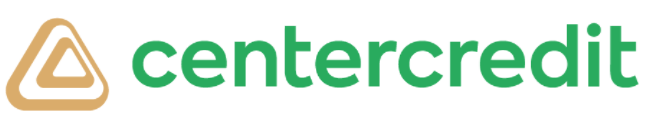 Перечень документов для рассмотрения кредитной заявки для АОпо продукту Факторинг 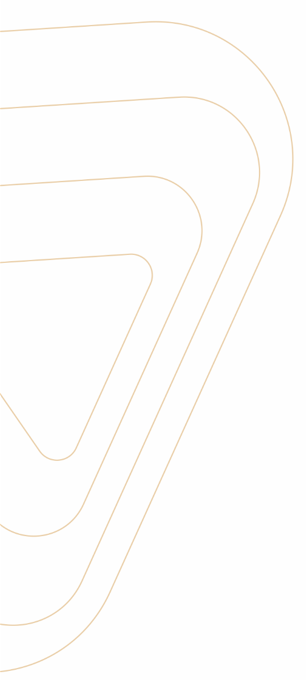 * Банк оставляет за собой право запросить для рассмотрения кредитной заявки дополнительные документы и информацию.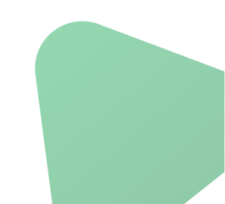 №п/пДокумент1Анкета-Заявление Заемщика/Созаемщика на предоставление услуг по Факторингу, подписанное Клиентом2Анкета-Заявление Гаранта/Залогодателя/Поручителя (при наличии)3Заверенная в установленном порядке Выписка из реестра акционеров на дату проведения общего собрания акционеров по вопросам привлечения кредитных ресурсов и передачи конкретного имущества в залог под обеспечение (если Заемщик является Залогодателем)4Решение собрания участников (компетентного органа) Заемщика об обращении в банк за финансированием и предоставлении  залога по финансированию (при наличии залога)5Уведомление акционеров, общественности и кредиторов Заемщика/Залогодателя/Гаранта на государственном и русском языках опубликованные на интернет-ресурсе депозитария финансовой отчетности о заключении обществом крупной сделки/сделок6Справка о всех регистрационных действиях юридического лица на последнюю дату7Бухгалтерский баланс: финансовая отчетность за последние 2 года и на последнюю отчетную дату перед подачей заявки. При рассмотрении финансовых показателей за 1-й, 2-й и 3-й квартал необходимо предоставить данные за аналогичный период прошлого периода8Отчет о прибылях и убытках: финансовая отчетность за последние 2 года и на последнюю отчетную дату перед подачей заявки. При рассмотрении финансовых показателей за 1-й, 2-й и 3-й квартал необходимо предоставить данные за аналогичный период прошлого периода9Отчет о движении денежных средств: финансовая отчетность за последние 2 года и на последнюю отчетную дату перед подачей заявки. При рассмотрении финансовых показателей за 1-й, 2-й и 3-й квартал необходимо предоставить данные за аналогичный период прошлого периода10Расшифровка дебиторской, кредиторской задолженности за последний рассматриваемый период11Расшифровка по действующим контрактам с заказчиками/покупателями12Расшифровка по действующим контрактам с поставщиками13Справка обслуживающего банка об оборотах, с указанием входящего и исходящего остатка денег на начало и конец месяца, соответственно, по банковскому счету заемщика, гаранта и аффилиированных компаний – юридического лица, являющего нерезидентом Республики Казахстан, за последние двенадцать месяцев, выписка по счету за период с ____ по ____ (с указанием назначения платежа, контрагентов и т.д)14Действующие контракты с заказчиками/покупателями15Договор (контракт, заявка на поставку) с Дебитором со всеми приложениями, дополнительными соглашениями и другими документами, являющимися неотъемлемой частью указанного договора, по которому право получения денежных средств передается Банку16Документы (счета, счета-фактуры, акты приема-передачи, накладные и другие сопроводительные документы при наличии), подтверждающие получение Дебитором/Должником товаров (работ, услуг), на сумму уступаемого денежного требования, подписанные покупателем и скрепленные его печатью. Если покупатель получает товар по доверенности, необходимы оригиналы доверенностей (либо их копии, заверенные печатью покупателя) (предоставляются на момент финансирования)17Карточка субконто 1210 (при наличии истории между Клиентом и Дебитором/Должником)18Расшифровки к статьям баланса превышающий 10% от валюты баланса19Документы о страховании, если страхование предусмотрено договором между Клиентом и Дебитором/Должником